Syllabus – Fall 2018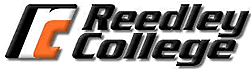 Course:	ESL 226R – High Intermediate Academic Reading (53700)-Credit	ESL 326R – High Intermediate Academic Reading (53701)-NoncreditTime/ Location:Units:	             4 (ESL 226R)			0 (ESL 326R)Important Dates: 	No Classes: 9/3; 11/12; 11/22-23 Deadline to add or drop the class to avoid a “W” (withdrawal): 9/2Deadline to drop the class to avoid a grade: 10/12	Final Exam: Wednesday, December 12, 9:00 AM to 10:50 AMInstructor:	Rebecca Al HaiderOffice: 	FRM 7Office Hours: 	Tuesday 8:00 AM to 9:00 AM Tutorial Center;		Thursday 8:00 AM to 10:00 AM Tutorial Center	Phone: 		638-3641 x 3220	Email:  		rebecca.alhaider@reedleycollege.eduMaterials: 	1. Required:  ESL 226R/326R Course Packet2. Required: Speak by Laurie Halse Anderson. ISBN 978-03126743973. Required: Highlighters (three different colors)	4. Recommended: A good English/ English dictionary such as the Merriam-Webster's Advanced Learner's English Dictionary, ISBN 978-0877795506.Welcome!I look forward to spending the semester learning reading and vocabulary with you. This semester you might experience a range of feelings, including success and failure; challenge and boredom; accomplishment and frustration. Please know that I am here to help you get through the course and with persistence and hard work, you will succeed. Successfully completing this course, you will be able to read and understand high-intermediate academic texts, demonstrate critical reading in high-intermediate texts, and demonstrate and understanding of vocabulary in high-intermediate texts.In the process of completing this course, you will apply pre-reading strategies, recognize organizational patterns, identify main ideas and supporting details, relate prior knowledge to new information presented in intermediate fiction or non-fiction texts, discuss relevance of text to self and others, write summaries, reactions, book reports, and personal responses to texts, read book-length works of fiction, recognize vocabulary with the aid of context clues, including morphological and syntactic information with dictionary support, identify credible resources for basic academic research, and develop an ability to read independently.Description:  ESL 226R is an academic reading and vocabulary course designed for multilingual students to develop their reading and vocabulary skills at the high-intermediate level. This course may be taken concurrently with ESL 220-level or 320-level courses. ESL 226R is two levels below English 1A. Students who successfully complete this course will be prepared for English 126.Subject Prerequisites: English as a Second Language 266R or 366R or placement through a multiple-measure process, including an appropriate score on an approved ESL placement test.Repeatability:  This course may not be repeated after successful completion. Grading:  This is a pass / no pass course.  Current grades will be available to students throughout the semester on Canvas. Final grades will be calculated as follows: 	Pass (P) >70%; 				No Pass (NP) <70%Homework:  Classroom and lab assignments are due at the beginning of the class period on the date due unless stated otherwise.  Late homework will not be accepted. Some assignments may be turned in electronically. Extra work or makeup work will not affect your grade. Quizzes and Exams:  The date for quizzes and exams will be announced in advance. If you are absent on the day of an exam, you will receive a zero score. You will not be allowed to take the exam on a later day unless you have made arrangements with the instructor before the exam. Some exams may be given using the computer. The lowest score in the Quizzes and Exams category will be dropped.Literature Discussion Groups: You will meet with your literature group on announced dates. You need to attend and be prepared for each group meeting. Your grade will be affected if you miss class or are not prepared to engage in discussion.Cheating and Plagiarism: You will receive no credit for an assignment or exam if in the opinion of the instructor you have cheated or plagiarized. You may be reported to the college for academic dishonesty. Please check the college’s website for a complete list of student conduct standards: http://www.reedleycollege.edu/index.aspx?page=233 Cheating is the act or attempted act of taking an examination or performing an assigned, evaluated task in a fraudulent or deceptive manner, such as having improper access to answers, in an attempt to gain an unearned academic advantage. Cheating may include, but is not limited to, copying from another’s work, supplying one’s work to another, giving or receiving copies of examinations without an instructor’s permission, using or displaying notes or devices inappropriate to the conditions of the examination, allowing someone other than the officially enrolled student to represent the student, or failing to disclose research results completely.Plagiarism is a specific form of cheating: the use of another’s words or ideas without identifying them as such or giving credit to the source. Plagiarism may include, but is not limited to, failing to provide complete citations and references for all work that draws on the ideas, words, or work of others, failing to identify the contributors to work done in collaboration, submitting duplicate work to be evaluated in different courses without the knowledge and consent of the instructors involved, or failing to observe computer security systems and software copyrights. Incidents of cheating and plagiarism may result in any of a variety of sanctions and penalties, which may range from a failing grade on the particular examination, paper, project, or assignment in question to a failing grade in the course, at the discretion of the instructor and depending on the severity and frequency of the incidents.Reedley College CatalogClass Participation: Your active participation in class is important for not only you but also your classmates.  Make it your priority to be in class every day. You are expected to come to class on time with your homework complete, and actively engage in classroom activities such as group discussions and pair practice. If you miss class, you are still responsible for the homework and activities that went on in your absence. Contact a classmate or your teacher for assignments so you can be prepared for the next class. Canceled Class: In the event that class must be canceled unexpectedly, an official form will be placed on the classroom door by the Dean’s Office. When you arrive to class, you are responsible to read the notice for any special assignments or instructions. Accommodations for students with disabilities: If you have a verified need for an academic accommodation or materials in alternate media (i.e., Braille, large print, electronic text, etc.) per the Americans with Disabilities Act (ADA) or Section 504 of the Rehabilitation Act, please contact the instructor as soon as possible. Other Policies: Children are not allowed in class. Adult visitors are allowed with permission of the instructor. Please make arrangements in advance.Please do not allow your cell phones to disrupt class time. Set your phone so it remains quiet. Do not answer your phone, make calls, text, or use your phone for any other non-academic purpose.      You may be dropped from the class if you miss more than 4 class periods. If you       miss class, please communicate with the instructor. Classmate’s Information:Name:						  Phone: 						Name:						  Phone: 						Name:						  Phone: 		________________________Schedule (subject to change): MondayTuesdayWednesdayFriday9:00 – 9:50 AMHUM 649:00 - 9:50 AMLAL 19:00 - 9:50 AMHUM 649:00 - 9:50 AMHUM 64Office hours are an opportunity for you to ask me questions about grades, homework, quizzes and exams. Also, I can assist you in developing the skills covered in class. If you are not available during my office hours, please make an appointment, and I’d be happy to meet with you.This is a course packet that can be purchased at the bookstore or downloaded from Canvas and printed from home or the library. It is an integral part of the course and developing your reading and vocabulary skills. We will get started reading this packet the first week of the semester. We will read these novels starting week 2. It is important for you to buy these books as soon as possible. Also, it is crucial that you keep up with the reading assignments because there will be written assignments based on the novel.Categories                                                             WeightHomework15%Quizzes and Exams 25%Written Assignments30%Literature Discussion Groups10%Final Exam20%WeekCourse PacketNovels1Unit 1Literary language2Unit 13Unit 1Welcome to Merryweather High-Dinner Theater (Speak)4Unit 1Blue Roses-Third Marking Period (Speak)5Unit 2Death of the Wombat-My Report Card (Speak)6Unit 2Exterminators-Oprah, Sally Jessy, Jerry, and Me (Speak)7Unit 2Real Spring-Final Cut (Speak)8Unit 29Unit 3Book Essay Draft 110Unit 311Unit 3Book Essay Final Draft12Unit 313Unit 414Unit 415Unit 416Unit 417Unit 418Final Exam